Муниципальное  казённое дошкольное   образовательное учреждение детский сад   «Буратино» с. Чунояр общеразвивающего вида с приоритетным осуществлением деятельности по художественно-эстетическому направлению развития детей. Сценарий праздникаНОД Физическая культураВстречаем Олимпиаду.( В рамках 70-летия дня ПОБЕДЫ).(дети подготовительных групп и первых классов)«Олимпийцы в детском саду!»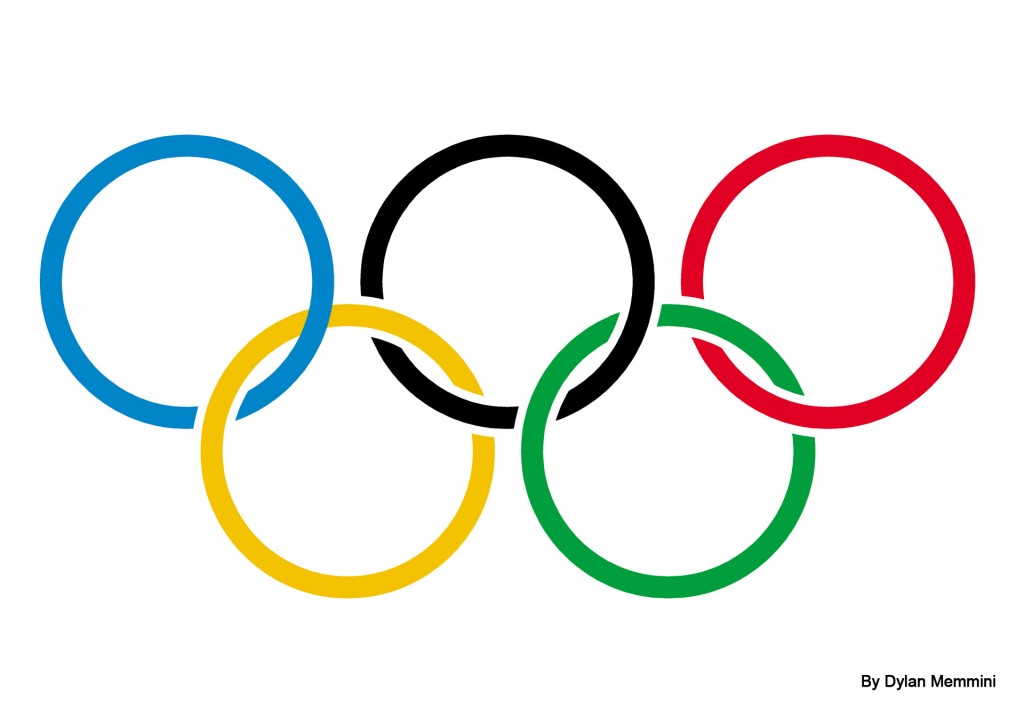                                                                                   Составила и провела: Тухбатулина. О.Д. Инструктор по физической культуре.С. Чунояр.2015гОлимпийские игры - крупнейшие спортивные соревнования нашего времени. Олимпийские игры проводятся раз в четыре года. Они объединяют спортсменов-олимпийцев всех стран в честных и равноправных соревнованиях. Педагоги находятся в постоянном поиске новых форм работы по организации физкультурно-оздоровительной работы. Одной из таких форм являются Олимпийские игры.Цель: проведения Олимпийских игр – повышение интереса к физической культуре и здоровому образу жизни детей и взрослых.  Выявлять способности и интересы детей. Задачи: Обучающие:Совершенствовать уровень физической подготовленности детей всех возрастов ДОУ, Учить не только получать радость от своих результатов, но и переживать за товарищей.Развивающие:Развивать внимание, логическое мышление, творческое воображение детей, мыслительную  активность.Формировать волевые качества: целеустремленность, выдержку, силу, ловкость.Прививать интерес к активному образу жизни всем участникам образовательного процесса.Воспитывающие:Воспитывать патриотизм, чувства гордости за подвиги советских людей.Воспитывать волевые качества, развивать стремление к победе и уверенность в своих силах. Воспитывать желание побеждать и сопереживать.Предварительная работа:Провести беседу о Великой отечественной войне, интеграция Художественная деятельнасть (приложение  №1)Просмотр фильма, посвященный Великой Отечественной войне и празднованию   9 мая в 1945 году (приложение№2)Сходить к памятнику павшим солдатам, возложить цветы. (приложение№3)Атрибуты: Фонограммы песен: «Марш славянки», «Катюша», «День победы», «Смуглянка».Инвентарь для эстафет: Обручи 8шт; разметочные фишки 8шт;      гимнастические скамейки 2шт; мячи 20шт; бубны 2шт; хлопушки 2шт; столы 2шт; колокольчики 2шт; рюкзак 2шт.Звучит торжественная музыка «Марш славянки». Все участники входят под марш. Мы приветствуем участников и гостей наших соревнований! Инструктор. Ребята, скоро мы будем праздновать великий праздник – День Победы! Нелёгким был путь к победе. Враги напали на нас неожиданно. У них было больше танков и самолётов. Наши армии отступали. Бои шли на земле, в небе, на море. Советские люди (Советский Союз — так называлась в те годы наша страна) делали всё, чтобы остановить фашистов. Даже в самые тяжёлые дни они твёрдо верили: «Враг будет разбит! Победа будет за нами!» И вот пришёл день, когда наступление захватчиков было остановлено. Советские армии погнали фашистов с родной земли.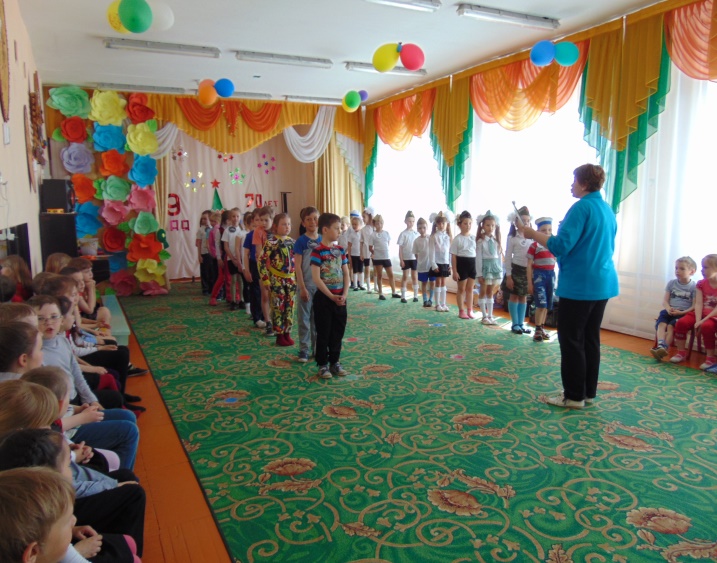 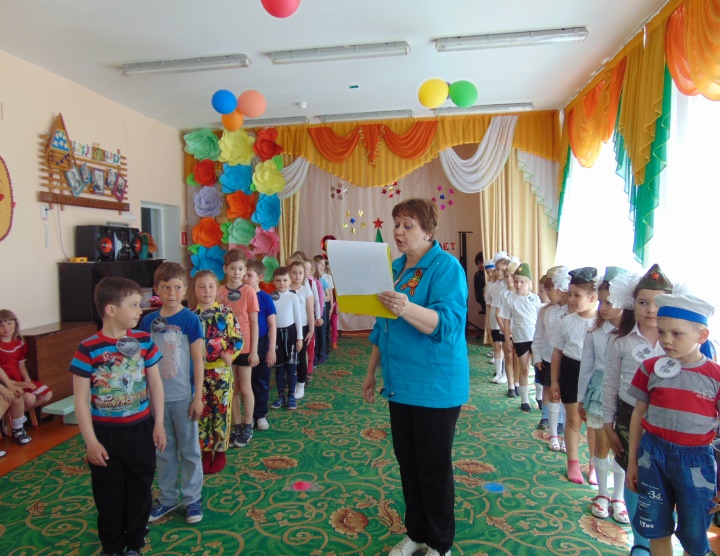 И наступил самый долгожданный, самый великий день. Наши солдаты дошли до границ Германии и штурмом взяли столицу фашистов — город Берлин. Был 1945 год. Цвела весна. Был месяц май. Фашисты признали полное своё поражение 9 мая. С той поры этот день стал нашим великим праздником — Днём Победы. Чудеса героизма и храбрости проявили наши люди, защищая от фашистов родную землю. В борьбе с врагами принимали участие даже дети. Многие из них за отвагу и мужество были награждены боевыми медалями и орденами. Много лет прошло после Великой Отечественной войны, но все люди помнят и чтят героев, защищавших нашу Родину. Наши солдаты, офицеры в любую минуту готовы встать на защиту нашей Родины. Наши мальчики очень хотят быть похожими на них, стать такими же сильными и отважными.Во имя грядущих побед,Во славу российского спорта,Да здравствует детская олимпиада,Ведущая к новым рекордам!  К празднованию 70-летя победы, посвящаются наши Олимпийские игры. 